الدراسة الت قامت بعدادهاالدكتورة / سعد ةٌ هلال حسن التميمينبذه تعريفية عن المصنع ....يقع المصنع في محافظة الديوانية وعلى بعد (4 كم ) جنوب مركز المحافظة ويشغل مساحة من الارض (380000 ) م2 ومساحة الابنية والمسقفات (120241) م2 . انشأ المصنع في اوائل سنة (1970) تمت المباشرة بالإنتاج الفعلي فقد بدأ في 1/5/1979 وبطاقة سنوية تبلغ 8649 طن من الغز وال بنمر مختلف (41) مليون كتر طولي من الاقمشة المتنوعة بالإضافة الى انتاج (331) الف بكرة خيط .وقد بلغت كلفة الانشاء (34,129,058) فقط دينار عراقي حسب مار ورد في تقرير ديوان الرقابة المالية لسنة 1083 وقد قامت مجموعة من الشركات الاسبانية والألمانية والسويسرية بتجهيز المكائن , حيث كانت سنة تصنيع معظم تلك المكائن في (1976) فضلا عن وجود مكائن روسية الصنع تم تجهيز المصنع بها خلال سنة 1990 ان الهدف انشاء المصنع في الديوانية بسد حاجة السوق المحلية من الاقمشة والغزل القطني والمخلوط ولدعم وتشجيع زراعة القطن في المحافظة المادة الاولية الرئيسية لهذه الصناعة اضافة الى المورد الاقتصادي والاجتماعي لسكان المنطقة .وفي عام 1994 وبقرار ارتجالي تحول الى شركة مساهمة عامة حيث تم بيع اسهم هذه الشركة في الاسواق بغداد للأوراق المالية وبمزايده العلنية وبيع 2,5 % وتوقف البيع بعدها للاسهم وتم تحويل من شركة مساهمة المصنع تابع الى الشركة العامة للصناعات القطنية (بغداد)
وبتاريخ 25/8/2008 وتم فك ارتباط المصنع من الشركة العامة للصناعات القطنية والحاقه بالشركة العامة للصناعات النسيجية في الحلة . علما ان هذه الاجراءات ادت الى فقدان كثير من الفرص التي اتيحت لبقية الشركات في عمليات التحديث والتخصيصات المالية التي تكون غالبا للشركة العامة فقط .واستنادا الى قرار مجلس الوزراء تم دمج الصناعات النسيجية الحلة وشركة واسط العامة والشركة العالمة للصناعات القطنية والصوفية والالبسة الجاهزة ومصنع نسيج الديوانية بشركة واحدة تسمى بالشركة العالمة للصناعات النسيجة والجلدية ومقرها بغداد ( الكرادة ) في بداية عام 2016 .الهيكل التنظيمي لمصنع النسيج القطني في الديوانية .ادرأه المصنع قائمة على اساس هيكلية تنظيم معين / وهو بمثابة الخارطة التنظيمة التي توضح فعاليات المصنع ونشاطات الرئيسة مثل الانتاج التسوق والمالية والافراد ويوضح العلاقة الوظيفية بين الاقسام  المختلفة وبشكل الذي يحدد مواقع المسؤولية ومراكز اتخاذ القرارات لتحقيق اهداف المصنع . يبين الشكل (1) الهيكلي التنظيمي لمصنع نسيج في الديوانية ومن الهيكل التنظيمي يتضح بان المصنع يتكون من عده ادارات ذات اختصاصات مختلفة.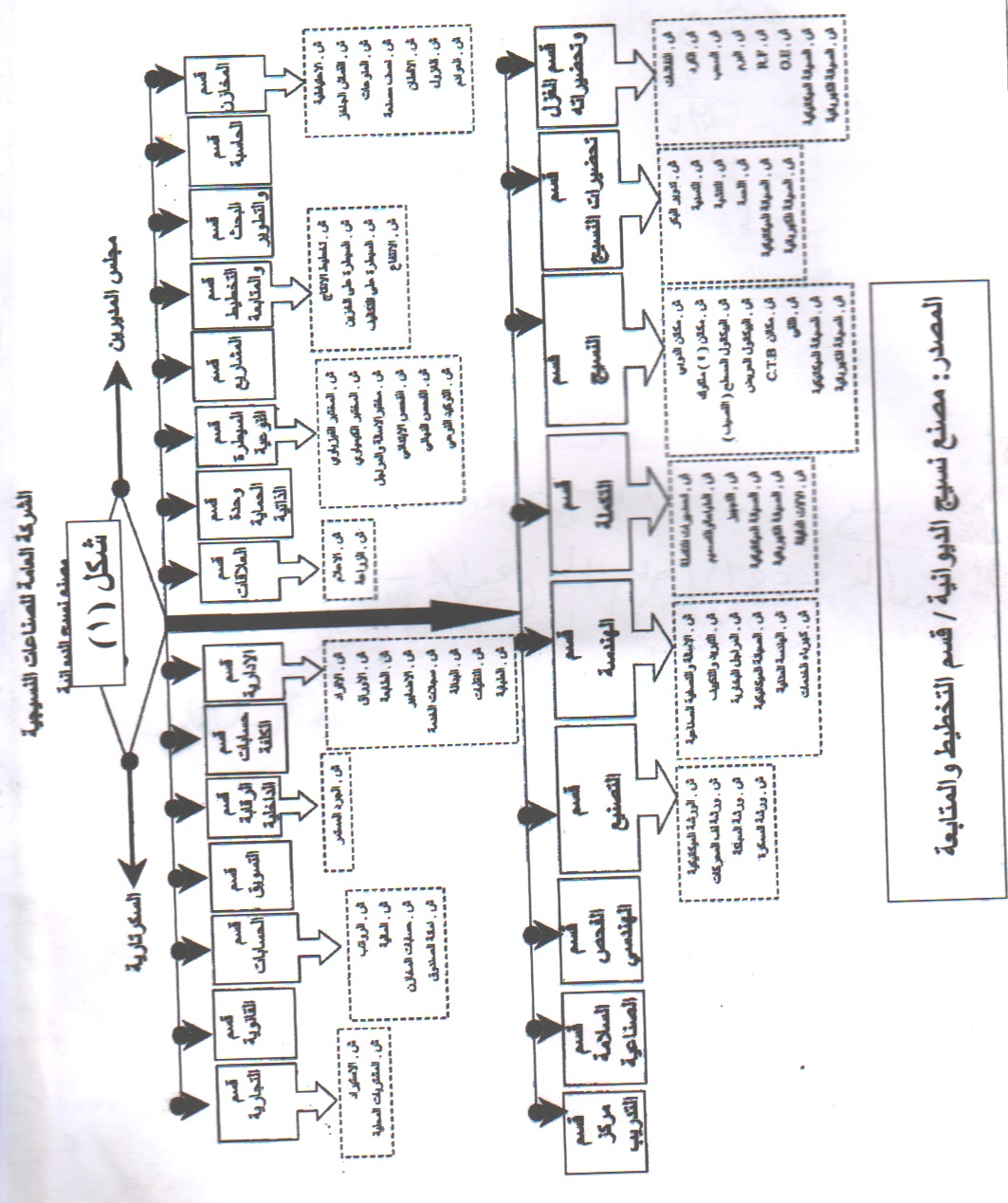 تحليل المؤشرات الاقتصادية وتقويم اداء مصنع الديوانية اولا / تحليل اهم المؤشرات الاقتصادية يمكن لنا تحليل اهم المؤشرات الاقتصادية بالاعتماد (عدد العاملين / قيمته الانتاجية الصناعي / الاجور والرواتب  / قيمة مستلزمات الانتاج والقيمة المضافة الاجمالية يشير الجدول (1) الى ان المؤشرات الاقتصادية لمصنع نسيج الديوانية اذ نلاحظ ان عدد العالمين في المصنع بلغ (2516) عامل في عام 2003 ثم حصلت زيارة في السنوات اللاحقة حيث بلغ (3731) عامل في عام 2008 ويعود سبب الزيارة الحاصلة الى قرارات الدولة بخصوص اعادة المفصولين السياسيين والتعين ثم حصل انخفاض في اعداد العاملين خلال المدة (2011- 2015 اذا بلغت عام (2015) ب (1886) عامل وذلك يعود الى قانون التقاعد للمادة (12) ثالثا والذي ينص انه لوزير المختص او رئيس الجهة الغير مرتبطة بوزارة احالة موظفي الشركات والدوائر الممولة ذاتيا ( الخاسرة ) لمده ثلاث سنوات متتالية الى التقاعد اذا كان لدية خدمة لا تقل عن (15 ) سنة استثناء من شرط العمر.اما بالنسبة لقيمة الانتاج فقد بلغت (1780650) الف دينار عام 2004 وبمعدل يحقق سنوي بلغ 8% ثم اخ مسار سالبا ليصل الى (388350) الف دينار وبمعدل نمو سنوي بلغ (-56% ) عام 2007 وذلك لعدم شمول كافة العاملين في الدوائر الرسمية . وكان اكبر معدل نمو سنوي الانتاج عام 2009 ب (102.8 % وذلك العام ثم التقاعد مع وزارة الصحة     بمنتوجات مصنع النسيج الديوانية ثم اخذت بالانخفاض من خلال المدة (2011-2015) لتصل الى (10125) الف دينار عام 2015 وبمعدل نمو سنوي سالب للإنتاج بلغ (-88.3 %) وبمتوسط لسلسلة زمنية  (2003-2015) بلغ (-13.4 %) اما بالنسبة للأجور والرواتب فكانت هي الاخرى منتجة نحو الزيارة خلال المدة (2003-2011) حيث بلغت عام 2011 بـ (250801728) الف دينار وهذا يعود الى قيام الدولة برفع القدرة الشرائية للمواطنين بعد عام 2003 اما بعد عام 2012 اخذ بالتناقص ليصل الى (18606359) الف دينار عام 2015 .اما بالنسبة للقيمة المضافة الاجمالية فأنها تعد مؤشر معتمد التقييم الاي مشروع او منشأه ونلاحظه هناك تذبذب واضح حيث سجلت اعلى قيمة لها في عام 2005 حيث بلغ (186618) الف دينار وبمعدل نمو سنوي سالب بلغ (-134.3% ) ثم انخفضت عام 2007 الى (2579) الف دينار وبمعدل نمو سنوي سالب بلغ (-100.3% ) وذلك لعدم شمول كافة العاملين في الدوام الرسمي وبعد ذلك اتخذت مسارا سالبا خلال السنوات التالية (2008-2015) وبمعدل نمو سنوي سالب (-33%) عام 2015 وبمعدل متوسط السلسلة زمنية للمدة (2003-2015) بـ (-1829%) ونستخلص  من ذلك ان هذه المؤشرات اتخذت  حالة من التقلبات الحاصلة فيها سنة بعد سنة مما يعكس ضعف القدرة من الانتفاع بها ولقد كانت هنالك مسوغات منطقية لهذا الانخفاض تتمثل في عدم توفير الموارد الاولية المحلية والمستوردة وانقطاع التيار الكهربائي المستمر وتقادم الآلات والمكائن وعدم توفير المواد الاحتياطية وتوقف بعض الخطوط الانتاجية وكذلك سادت خلال هذه المدة اضطرابات سياسية وإدارية وفنية وكانت للسياسات الحكومية  في عدم توجيه التخصيصات الانفاقية  للمعمل دورا في خلق هذه الصعوبات الكبيرة وهذه جميعا ادت الى انخفاض مستوى الانتاج والانتاجية في المعمل ونخلص من ذلك ان هذه المؤشرات اتخذت حالة من التقلبات الحاصلة فيها ومن سنة لأخرى مما ادى ضعف القدرة من الانتفاع بها ولقد كانت هنالك مسوغات منطقية لهذا الانخفاض تتمثل في عدم توفر الموارد الاولية والمحلية والمستوردة وانقطاع التيار الكهربائي المستمر وتقادم الآلات والمكائن وعدم توفر الموارد الاحتياطية وتوقف بعض الخطوط الانتاجية .جدول رقم (1) المؤشرات الاقتصادية لمصنع نسيج الديوانية ثانيا /تقويم الاداء الانتاجي لمصنع نسيج الديوانية يشكل مفهوم تقويم الاداء اهتمام كبير من جانب المستويات الادارية المختلفة وتستوجب عملية تقويم الاداء ضرورة لتحديد الاهداف المرسومة لكل وحدة اقتصادية اولا, ثم وسائل تحقيق الاهداف المرسومة لكل وحدة اقتصادية ثانيا / هذا يتطلب التعرف على سائر العمليات الانتاجية والوقوف على العلاقات الاقتصادية االتي تربط بين مختلف مراحل الانتاج والتواصل الى الخصائص النشاط الانتاجي الذي تمارسه الوحدة الاقتصادية واثر ذلك على ادارتها .ان عملية تقويم الاداء هي اختيار افضل طريقة للإنتاج الذي يعني اختيار الاسلوب السليم والصحيح من بين اساليب متعددة وممكنة وقياس كفاءة اداءه عن مدة سابقة , وهناك عدة معاير لتقويم الاداء . معيار الطاقات الانتاجية ان هدف جميع الانظمة الاقتصادية هو استغلال الطاقات الانتاجية بكفاءة عالية في الوحدات الاقتصادية وتبرز اهميتها بشكل اكثر الحاحا في اقتصاديات الدول النامية التي تعاني من تخلف اقتصادي واجتماعي خلال السنوات الطويلة الماضية فضلا عن محدودية الموارد الاقتصادية فيها , ومن هنا تبرز اهمية الربط بين الطاقات الانتاجية وحسن استغلالها والموارد الاقتصادية المتاحة وعدم الاسراف باستخدامها .ويقصد بالطاقة الانتاجية . القدرة الانتاجية المتوفرة في المشروع بما ذلك القائمة والمستحدثة والمستبعدة ضمن اسلوب انتاجي معين خلال مدة زمنية معينة ويتم قياس هذه القدرة في صورة ساعات عمل او وحدات انتاج او غير ذلك وهناك عدة انواع من الطاقة الانتاجية :الطاقة الانتاجية التصميمية : هي تلك الطاقة التي تحدد من قبل المنشاة الصناعية في ظروف توفر جميع مقومات العمليات الانتاجية , اذا تمثل الطاقة القصوى للتجهيزات بحسب تصميمها مع مراعاة الشروط الفنية والمتطلبات الاخرى كتنظيم خطوط الانتاج ودرجة الحرارة والرطوبة ودرجة المهارة وهي الطاقة التي قد ينشأ المشروع على اساسها .الطاقة الانتاجية المتاحة تمثل القدرة على الانتاج وفق اضعف مرحلة او عمليه انتاجية تأخذ بنظر الاعتبار الظروف والامكانات  الموجودة والمتوفرة (المواد الخام والادوات الاحتياطية / الصيانة والادامة / ساعات العمل ) وتميز هذه الطاقة بعدم ثباتها واختلافها من مدة الى اخرى بسبب التوقفات التي تحدث في المنشاة ولأيمكن تجنبها .ج-الطاقة الانتاجية المخططة وتمثل كمية الانتاج المستهدف الحصول عليه من السلع والخدمات خلال مدة الخطة وهذه الطاقة تعتمد على الطاقة التصميمية والطاقة المتاحه في الوحدة الاقتصادية وتاخذ بنظر الاعتبار العوامل الداخلية والخارجية المحيطة بالمشروع كافة وينبغي عدم الابتعاد عن الطاقة التصميمية كثيرا اذ ان عدم الموزانة بين الطاقتين التصميمية والمخططة او الفعلية فضلا عن وجود فرق كبير بينهما يعبر عن ضعف الاداء الاقتصادي وان عدم استغلال الطاقات الانتاجية بصورة جيدة سيودي الى عدم تحقيق ربحية الوحدة الاقتصادية وبالتالي تكون عبئا ثقيلا على الاقتصاد القومي .د- الطاقة الانتاجية  الفعلية تعني الطاقة الانتاجية الفعلية كمية الانتاج الفعلي المتحققة اي الطاقة الانتاجية المستغلة فعلا خلال مدة زمنية معينة ومن هذه هذه المستويات المختلفة من الطاقة يمكن لنا ان نتعرف على نسب الاستغلال ونسبة الانتفاع ونسبة التنفيذ كونها مؤشرات يمكن التعرف من خلالها على كفاءة الاداء باستخدام الطاقة الانتاجية وعلى النحو الاتي :اولا  / نسبة استغلال الطاقة وتعكس العلاقة بين الطاقة الفعلية والطاقة التصميمية او الطاقة المتاحة اذ يعبر هذا المؤشر عن مدى الانتفاع من الطاقة التصميمية واستغلالها  وان ارتفاع هذه النسبة يدل على كفاءة الاداء الاقتصادي للمصنع .نسبة استغلال الطاقة = الطاقة الفعلية /الطاقة المتاحة *100%ثانيا / نسبة الانتفاع وتمثل العلاقة بين الطاقة المخططة والطاقة التصميمية او المتاحة اذ يعبر هذا المؤشر على المدى الذي سيتم الانتفاع به من الامكانات المتاحة في المشروع نسبة الانتفاع = الطاقة المخططة/ الطاقة المتاحة * 100% . ثالثا / نسبة التنفيذ تشير الى العلاقة بين الطاقة الفعلية والمخططة تعكس قدرة المنشاة الصناعية في تنفيذ اهداف الخطة الى اي مدى حدوث انسجام في سير تنفيذ الخطة مع اهدافها .نسبة التنفيذ = الطاقة الفعلية / الطاقة المخططة *100%يلاحظ الجدول رقم (2) ان الطاقة التصميمية ثابنه للمدة (2006-2008) اذ بلغت (40650) الف متر طولي وكذلك بالنسبة للمدة (2009- 2015 ) اذ بلغت (17320)الف متر  طولي في حين كانت الطاقة المتاحة (32500) الف متر طولي للمدة (2006-2008) وب (4000) الف متر طولي لعامي (2014-2015 )على التوالي .الطاقة الفعلية بلغت (1962)الف متر طولي عام 2006 وبنسبة استغلال 6%وهي نسبة متدنية وهذا يعني ان اكثر من 94%من الطاقة الانتاجية معطلة وغير مستغله وبنسبة تنفيذ بلغت8, 21% في حين بلغت الطاقة الفعلية (863 )الف متر طولي عام 2007 وبنسبة استغلال من الطاقة 2,7 %وهذا يعني ان اكثر من 98%من الطاقة الانتاجية معطلة وغير مستغلة .وقد كان  المعمل في تلك السنه شبه متوقف عن العمل واعداد العاملين المشتغلين فعليا اقل وبنسبة تنفيذ 9,3% وفي عام 2010بلغت الطاقة الفعلية  (3486) الف متر طولي وبنسبة استغلال 20,1%اي ان 80%من الطاقة الانتاجية معطلة وغير مستغلة اما في عام 2015 فقد بلغت الطاقة الفعلية 22,5%وبنسبة تنفيذ 0,70% اي ان المعمل متوقف عن العمل لاسباب اهمها تتعلق بتقادم الالات والمكائن فنيا  واقتصاديا وعدم توفر الادوات الاحتياطية والمواد الاولية لاسيما مادة القطن وانقطاع التيار الكهربائي وعدم وجود دعم مالي من قبل الدولة لهذه القطاعات الانتاجية.جدول رقم (2)الطاقات الانتاجية لمصنع نسيج الديوانية وحدة القياس(الف متر طولي)شكل (2) أ- الطاقة التصميميةب – الطاقة المتاحة ج- الطاقة المخططةد – الطاقة الفعلية 2- معيار الانتاجية ان معيار الانتاجية من المعايير الاساسية لتقيم كفاءة عوامل الانتاج التي تستخدم في العملية الانتاجية ويمكن تعريف الانتاجية بانها العلاقة بين حجم المخرجات من السلع والخدمات وبين حجم المدخلات التي استخدمت في انتاجها  بمعنى اخر العلاقة بين المدخلات  in  put)  ) والمخرجات ( out  put) ويعد قياس الانتاجية من الامور المهمة في كل المجتمعات الراسمالية والاشتراكية التي يهدف كل منها الى خفض التكاليف الى اقل حد ممكن للوصول الى اقصى اشباع ممكن سواء تبلور ذلك الاشباع في ربح محاسبي محقق او ربح اجتماعي او زيادة دخل ... الخ وتقاس الكفاية الانتاجية بطريقة نسبية  تاريخيا تعكس مدى التحسن في الانتاجية ومعدله على مدى السنين وتنمويا تقاس بما وصل اليه القطر المعني بالقياس الى الدولة المتقدمة صناعيا وتمثل الانتاجية العلاقة بين المدخلات والمخرجات وهذه العلاقة قد تكون كلية او جزئية وللحكم على اداء المشروع باستخدام مؤشر الانتاجية يمكن التميزبين معيارين للانتاجية .ا- الانتاجية الكلية ان هذا المعيار يوضح العلاقة بين كمية او قيمة الانتاج والمستلزمات المستخدمة في العملية الانتاجية في صورتها الكلية ويعد من اهم المعايير التي يمكن الاعتماد عليها في دراسة وقياس كفاءة الاداء في الوحدات الانتاجية /وتقاس الانتاجية الكلية من خلال قسمة الانتاج على عوامله وفق الصيغة الاتية :الانتاجية =اللمخرجات / المدخلات = الناتج /عوامل الانتاج المستخدمة ويمكن اعتبار الانتاجية الكلية مؤشرا لقياس كفاءة الوحدة الاقتصادية كلها ومن خلال مقارنتها لسلسلة زمنية معينة يتضح اداء تطور تلك الوحدة الاقتصادية نحو االافضل اولا .ب – الانتاجية الجزئيةوهي تعبر بين الناتج  وعامل انتاجي واحد كالعمل او رأس المال او الموارد ويمكن التعبير عنها على وفق الصيغة الاتية :الانتاجية الجزئية = كمية او قيمة الانتاج /كمية او قيمة احد عوامل الانتاج وتبرز اهمية الانتاجية الجزئية من خلال كونها تعبر تعبيرا دقيقا وأكثر تفصيلا لانتاجية عوامل الانتاج ولهذا فيتم اللجوء الى الانتاجية الجزئية للتعبير عن قياس معيار الانتاجية ويتم ذلك اما عن طريق التعرف عللى انتاجية العمل ،انتاجية الاجر او انتاجية ساعة العمل وتعبر انتاجية العمل عن عطاء العمل الاجتماعي وفعاليته في عملية الانتاج ويعبر عنها بكمية المنتجات التي ينتجها في وحدة زمن العمل ،ومما لاشك فيه ان انتاجية العمل تحظى بأهمية خاصة في الفكر الاشتراكي اذ ينظر في هذا الفكر الى العمل باعتباره القوة الانتاجية الاساسية ان لم تكن الوحيدة او بعبارة اخرى فان المعنى الاقتصادي للقوى الانتاجية في هذا الفكر هو تلك القوى القادرة على خلق قيم جديدة ولايستطيع تحقيق ذلك غير عنصر العمل .ويعتمد معيار الانتاجية عل جملة من المقومات والدعائم الاساسية ولابد ان اهمية القياس الدقيق وصولا الى النتائج الصحيحة والدقيقية ،واهم هذه المقومات ماياتي :أولا : وجود تخطيط للقوى العاملة بشكل علمي ومدروس .ثانبا : مكونات ونسب هيكل العمالة ومدى اعتمادها على العمال والفنيين والماهرين والتدريسين .ثالثا : نظام الحوافز والاجور ومدى ربطها بزيادة الانتاج والانتاجية سواء كان بشكل فردي او جماعي .رابعا : العماله الاجنبية وثقلها ضمن اجمالي القوى العاملة سواء من حيث العدد او الاجور .انتاجية العامل في مصنع نسيج الديوانيةيوضح الجدول رقم (3)اتجاهات تطور انتاجية العامل في مصنع نسيج الديوانية ففي عام 2003 بلغت انتاجية العامل الواحد (655,1)الف دينار ثم تلتها انخفاضات مستنرة حتى وصلت عام 2008 الى (164,2)الف دينار والى (36,1)  ،( 5,4) الف دينار لعامي 2014- 2015 على التوالي ويمكن ارجاع ذلك الى عدة اسباي منها احالة الكثير من العاملين على التقاعد وذلك اثر على انتاجية العامل الواحد والاندثارات السنوية ،تكدس البضاعة  الوطنية بسبب غزو البضاعة الاجنبية ،وندرة المواد الاولية وعدم وجود مواد احتياطية ،وارتفاع تكلفة المواد الاولية عشرة اضعاف المواد السابقة وقدم المكائن وعدم اجراء اي تحديث للمصنع وعدم وجود دعم من قبل الدولة للصناعة الوطنية كما موضح بالشكل رقم (3).جدول رقم (3) انتاجية العامل في مصنع نسيج الديوانية (بالالف دينار)المصدر : مصنع نسيج الديوانية / قسم التخطيط والمتابعة	مصنع نسيج الديوانية / قسم الحساباتشكل رقم (3) معدل انتاجية العامل (بالالف دينار)اما تطور انتاجية العامل بالمتر الطولي يوضح الجدول رقم (4)ان في عام 2003 بلغت انتاجية العامل الواحد  (1455,9)متر طولي ثم توالت الانخفاضات حيث بلغت عام 2008 ب(364,8)متر طولي وهذا يعود الى انخفاض كمية الانتاج المحقق فعلا لاسباب منها مضاعفة اعداد العاملين دون ان يقابلها زيادة في كمية الانتاج ثم ارتفعت عام 2010 ارتفاعا ملحوظا حيث بلغت انتاجية العامل ب (1002,3)متر طولي وهذا يدل على كفاءة الاداء والاستفادة من مهارة العاملين لتحقيق زيادة ملموسة في كمية الانتاج وخلال المدة (2011-2015 )استمرت انتاجية العامل للمتر الطولي بالانخفاض لتصل الى (12,2 )متر طولي عام 2015 وذلك لاسباب ورد ذكرها سابقا وكما موضح بالشكل رقم(4) .جدول رقم (4) انتاجية العامل في مصنع نسيج الديوانية (للمتر الطولي )                             وحدة القياس متر طولي   المصدر مصنع نسيج الديوانية / قسم التخطيط والمتابعةشكل رقم ( 4) اعداد العاملين في مصنع نسيج الديوانية شكل رقم (5) معدل الانتاجية العامل متر طولي اما الجدول رقم (5) فيشير الى حالة المكائن العاملة في مصنع نسيج الديوانية مع العلم ان اغلب هذه المكائن قديمة نسبيا ،سنة الشراء لها سنة 1976 حيث ان عدد المكائن الصالحة للعمل في قسم الغزل (204)ماكنة والعاطلة بحدود (29)ماكنة اما المستهلكة فهي (24) ماكنة والمعدة للشطب بحدود (94 )ماكنة .اما قسم النسيج ان المكائن الصالحة للعمل بحدود (851 ) ماكنة والمكائن العاطلة (712) ماكنة والمكائن المستهلكة (40 ) ماكنة والمتوسطة العامله بدون نوعية (63 )ماكنة ،اما قسم التكملة المكائن الصالحة للعمل (15 )ماكنة اما العاطلة عن العمل (16 )ماكنة .جدول رقم (5) حالة المكائن العاملة في مصنع نسيج الديوانيةالمصدر مصنع نسيج الديوانية / قسم التخطيط والمتابعةويشير الجدول رقم (6 )الى موقف المكائن التي تعمل بشكل جيد  لعام 2015 في قسم الغزل ب (173 )ماكنة ،وقسم النسيج بلغ مجموع المكائن التي تعمل بشكل جيد ب (630 )ماكنة وقسم التكملة /تم ازالة المكائن فيه وهو في دور التاهيل ، اما قسم الخياطة فهو يضم حوالي (83 )ماكنة تعمل بشكل جيد تنوعت مابين ماكنة ندافة ،مقص ،ماكنة خياطة .جدول رقم (6)موقف المكائن للعام 2015
المصدر / مصنع نسيج الديوانية / قسم التخطيط والمتابعةملاحظة / تم ازالة المكائن في قسم التكملة وهي في دور التاهيلالمعوقات والمشاكل التي تواجه مصنع نسيج الديوانيةزيادة اعداد العاملين في المصنع وما يترتب على ذلك من ضغوط كبيرة على التكاليف حيث يعاني المصنع من وجود اعداد كبيرة فائضة عن العمل مما يوثر سلبيا على الانتاج والقيمة المتحققة .تقادم المكائن واندثارها فنيا واقتصاديا اضافة الى استبدال معظم اجزائها بمواد احتياطية بديلة صنع محلي كون الفترة السابقة لم يتم استيراد اي مواد تخصصية لها . عدم توفر ظروف العمل الجيدة داخل الاقسام وخاصة قسم الغزل الذي يفتقر الى اجهزة تكييف وذلك لوجود شعب تحتاجالى حرارة وقسم من الشعب تحتاج الى رطوبة وكذلك يفتقر هذا القسم الى المشاريع المهمة مثل مشروع المحلج لعدم توفر الامكانيات المالية له .عدم توفر المواد الاولية وخاصة مادة القطن .رداءة الخامات المنتجه في قسم الغزل من غزول والمستخدمة في العملية الانتاجية لقسم النسيج بسبب تقادم مكائن الغزل ورداءة المادة الاولية للاقطان .صعوبة ايجاد اصناف اقمشة منافسة لما موجود في الاسواق المحلية وهذا يعود الى سياسة الاستيراد المفتوح التي تنتهجها وزارة التجارة .استخدام مواد كيماوية واصباغ بديلة من مناشى شرقية وذلك لارتفاع اسعار المنشا الاصلي .استمرار انقطاع التيار الكهربائي وعدم وجود بدائل اخرى يمكن الاستفادة منها في هذا المجال .اغراق السوق المحلية بالمنتوج الاجنبي من الاقمشة وباسعار زهيدة ومنافسة لمنتوج المحلي لعدم تفعيل قانون حماية المنتوج الوطني .يعاني المصنع من عدم الاهتمام بالتعبئة والتغليف للمنتجات وقلة الدعاية والاعلان عن المنتجات ،وعدم الاهتمام بالتسويق ودعمه بالاختصاص في مجال التسويق .الحلول  والمعالجات المقترحةاعادة تو زيع العاملين الفائضين بين دوائر  وموسسات الدولة الاخرى واعتماد العماله الكفؤة .فتح معامل اخرى مصغرة مثا معامل مقترحة وهي نسيج خيط حياكة او خيط فانيلا او معامل تنتج مادة غير نسيجة مثل الكانس او الكمامات او المياه المعدنية ،والنظر الى مشروع المحلج في قسم الغزل .وجود مساحات كبيرة داخل المصنع يمكن ان تكون حافزا لقيام مشاريع مقترحة كثيرة للقطاع الخاص والعام .تجديد وتحديث خطوط انتاجية بتكنولوجيا جديدة وحسب ماهو موجود في العالم .حماية المنتوج الوطني وتفعيل عمل التقيس والسيطرة النوعية للسيطرة على نوعية البضائع الواردة .الاعتماد على الخامات المستخدمة في العملية الانتاجية ذات النوعية الجيدة ذات مناشىء عالمية معروفة .اعتماد نطام الحافز للوصول الى الطاقات التصميمية كما ونوعا .اعداد خطط تدريب الكوادر الموجودة في الاقسام الانتاجية .اعتماد برامج الصيانة الدورية والعامة لغرض الحفاظ على المعدات وتحسين اداها .البحث عن الاسواق لتصريف المنتجات في القطاع الحكومي والخاص عبر انتاج اقمشة لسد حاجة المؤسسات في القطاع الخاص والعام .محاولة طرح الافكار الناجحة التي تخدم المصنع من خلال تشكيل لجان من المتخصصين وامكانية تنفيذها حسب الاولية .الزام الوزارات الاخرى في الشراء من شركات وزارة الصناعة وتالمعادن وخصوصا فيما يتعلق بالتجهيزات الطبية وبدلات القوات المسلحة وقوى الامن الداخلي .قسم الغزل بحاجة الى خط متكامل في جميع الشعب الانتاجية كون المكائن قديمة ولم يجري اي تحديث او تطوير لها ونوعية الانتاج رديئة لذلك فهو يحتاج الى قسم انتاجي جديد ابندأ من النفاشات  والكراد والسحب والبرم والغزل النهائي لانتاج غزول بنوعية جيدة تناسب الخطوط الانتاجية الحديثة .السنة عدد العاملين قيمة الانتاج بالالف معدل النمو السنوي للقيمة الانتاج الاجور وارواتب بالالف قيمة مستلزمات الانتاج قيمة مستلزمات الانتاج القيمة المضافة الاجمالية معدل النمو السنوي للقيمة المضافةالسلعيةالخدمية 200325161648350_41490036087481976532158051--20042489178065085803001502459822641544450-74,7-20053327111960037,1-756378779298153684186618134,32006392288290021,1-7390001360979408271886350-574,9-2007298138835056-4763002094021761892759100,3-2008373161245057,715658511105490164260657300-23923,8-200936401242000102,822263391496636207113461749-29,7-20103478156870026,323404646138941826857989297-80,6-2011347956295064,1-2508017281278903107288823241-821,92012337847205016,1-2518986719614825355262024958-72,6-201324934450505,7-2290478314314512593111245712-453,7201423928640080,6-19790387624473343630881703-29,2-201518861012588,3-18606359391927208683590485-33-متوسط النمو السنويلسلسلة الزمنية 2003- 2015متوسط النمو السنويلسلسلة الزمنية 2003- 2015%13,4%9,5%1829-السنة الطاقة التصميمية الطاقة المتاحة الطاقة المخططة الطاقة الفعلية نسبة الانتفاع %نسبة استغلال الطاقة %نسبة التنفيذ %200640650325009000196227,7621,820074065032500925086328,52,79,3200840650325009500136129,24,214,32009173201732013000276075,115,921,,22010173201732013000348675,120,126,8201117320138564000124928,8931,2201217320138564000104928,87,526,220131732013856400099028,87,124,7201417320400040001921004,84,82015173204000320022,5800,560,7السنةقيمة الانتاجعدد العاملينمعدل انتاجية العامل الواحد بالف دينار200316483502516655,1200417806502489715,4200511196003327336,520068829003922225,120073883502981130,320086124503731164,2200912420003640341,2201015687003478451,020115629503479161,820124720503378139,720134450502493178,5201486400239236,120151012518865,4السنةكمية الانتاج /متر عدد العاملين معدل انتاجية العامل الواحد بالمتر الطولي2003366300025161455,92004395700024891589,8200524880003327747,8200619620003922500,220078630002981289,5200813610003731364,8200927600003640758,22010348600034781002,3201112510003479359,6201210490003378310,520139890002493396,72014192000239280,3201523000188612,2القسمالمكائن الصالحة للعملالمكائن العاطلةالمكائن المستهلكةالمكائن المعدة للشطبالمتوسط العاملة بدون نوعيةالمجموع الكليالغزل204292494351النسيج85171240631666التكملة1516التكملة151631القسماسم الماكنةالعددالحالةالغزلماكنة نفاشاتماكنة كردماكنة    سحب اوليماكنة برمماكنة زويماكنة تمشبطماكنة تحضير الملفاتماكنة غزلR.Fماكنة غزلO.Eالمجموع44811841024442173تعمل بشكل جيد==========النسيجماكنة نسيج بيكانولماكنة نسيجCTBماكنة نسيج بيكانول جديدةالمجموع5762430630تعمل بشكل جديد==الخياطةماكنة ندافةمقصماكنة خياطة متنوعةالمجموع128083تعمل بشكل جيد==